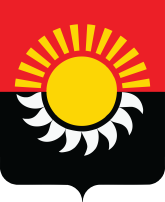 РОССИЙСКАЯ ФЕДЕРАЦИЯКемеровская область-КузбассОсинниковский городской округ Кемеровской области- КузбассаСовет народных депутатов Осинниковского городского округаРЕШЕНИЕ«14» июня 2023г.					                                               № 394-МНА принято на заседании Совета народныхдепутатов Осинниковского городскогоокруга «14» июня 2023 годаО внесении изменений в решение Совета народных депутатов Осинниковского городского округа от 29 сентября 2022 №323-МНА «О стоимости дополнительных  платных услуг, оказываемых муниципальным бюджетным учреждением культуры Дворец культуры «Октябрь» администрации Осинниковского городского округа»На основании ходатайства, заключения отдела экономики администрации городского округа по экономической обоснованности стоимости дополнительных платных услуг, оказываемых муниципальным бюджетным учреждением культуры Дворец культуры «Октябрь» администрации Осинниковского городского округа и руководствуясь статьей 39.1 Закона Российской Федерации «О защите прав потребителей», Порядком принятия решений об установлении тарифов на работы услуги и муниципальных предприятий и учреждений муниципальных предприятий и учреждений Осинниковского городского округа, утвержденным решением Совета народных депутатов Осинниковского  городского округа от 30 мая 2017г. №324-МНА, Совет народных депутатов Осинниковского городского округа решил:1.Внести в решение Совета народных депутатов Осинниковского городского округа от 29 сентября 2022 №323-МНА «О стоимости дополнительных  платных услуг, оказываемых муниципальным бюджетным учреждением культуры Дворец культуры «Октябрь» администрации Осинниковского городского округа» (далее - решение) следующие изменения: 1.1. Приложение к решению  таблицу «Цены на дополнительные платные услуги,  оказываемые муниципальным бюджетным учреждением культуры Дворец культуры «Октябрь» администрации Осинниковского городского округа» дополнить строками следующего содержания:2. Направить Решение Совета народных депутатов Осинниковского городского округа Главе Осинниковского городского округа для подписания и официального опубликования.3. Опубликовать настоящее Решение в городской муниципальной общественно-политической газете «Время и жизнь».4.Настоящее Решение вступает в силу со дня официального опубликования.Председатель Совета народных депутатовОсинниковского городского округа                                                             Н.С. КоваленкоИ.о. Главы Осинниковскогогородского округа                                                                                            В.В. КауровНаименование курсаЕдиница измерения Стоимость услуги (руб.)Предоставление театрального зала сторонним организациям для проведения  мероприятий (семинары, конференции, совещания, презентации и т.д.)1 посетитель100,00Предоставление  зрительного (кино) зала сторонним организациям для проведения  мероприятий 1 посетитель150,00Свадебный фольклорный обряд1 час2000,00Заказ ростовой куклы («Белый медведь», «Хаски»)15 минут1500,00